*Toplam listedeki 5 Jüri üyesi için öneri yapılmalıdır.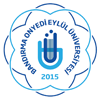 T.C.BANDIRMA ONYEDİ EYLÜL ÜNİVERSİTESİSAĞLIK BİLİMLERİ ENSTİTÜSÜ MÜDÜRLÜĞÜTEZ SAVUNMA SINAVI JÜRİ ÖNERİ FORMUDök. No: YL006Sayfa No:1ÖĞRENCİNİNÖĞRENCİNİNÖĞRENCİNİNNumarası:Adı Soyadı:Anabilim Dalı:Programı:Öğretim Yılı / Dönemi: / Önerilen Jüri ÜyelerininÖnerilen Jüri ÜyelerininÖnerilen Jüri ÜyelerininÖnerilen Jüri ÜyelerininÖnerilen Jüri ÜyelerininUnvanı-Adı SoyadıUnvanı-Adı Soyadı1(Danışman)Bandırma Onyedi Eylül Üniversitesi2((Kurum İçi Asıl Üye))Bandırma Onyedi Eylül Üniversitesi3(Jüri Adayı) (Kurum Dışı Asıl Üye)……… Üniversitesi4 (Jüri Adayı) (Kurum Dışı Yedek Üye)……… Üniversitesi5(Jüri Adayı) (Kurum İçi Yedek Üye)Bandırma Onyedi Eylül ÜniversitesiÖnerilen Tez Savunma Sınav Tarihi: Önerilen Tez Savunma Sınav Saati: …../…..Önerilen Tez Savunma Sınav Şekli: Yüz yüze / Çevrim İçiÖnerilen Tez Savunma Sınavının Yeri:Önerilen Tez Savunma Sınav Tarihi: Önerilen Tez Savunma Sınav Saati: …../…..Önerilen Tez Savunma Sınav Şekli: Yüz yüze / Çevrim İçiÖnerilen Tez Savunma Sınavının Yeri:                                                      İmza